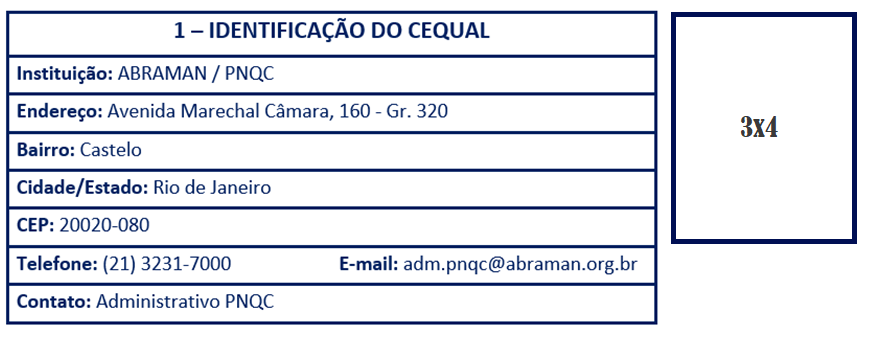 2-IDENTIFICAÇÃO DO PROFISSIONALNome: 	         CPF:                                                                                    RG:Nº do certificado:                                                            Ocupação/Certificado: Endereço: Complemento:Bairro:                                                                               Cidade:                                                                              UF: CEP:Telefone:                                                                            E-mail:Empresa onde trabalha: Função: 3- DECLARAÇÃO DO SOLICITANTEDeclaro que concordo em atender aos requisitos para recertificação apresentados na norma que estabelece os requisitos para qualificação e certificação da ocupação na qual sou certificado. Assinatura do profissional certificado: _______________________________________________________